МАТЕМАТИЧЕСКИЙ КВН (8 КЛАСС)ПЛАНРазминкаВеселые вопросыЗаморочкиРазгадай ребусМатематический кроссвордЗвездный час1.Разминка       1Какие бывают дроби? (Десятичные, обыкновенные, правильные, неправильные)2.    Число разрядов в классе. (Три)3.    Единица измерения скорости на море. (Узел)1.    Инструмент для измерения углов. (Транспортир)2.    Наименьшее натуральное число. (1)3.    Отрезок, соединяющий точку окружности с центром. (Радиус)Гривенник – сколько это? (10 копеек)   Рост Дюймовочки. (1 дюйм)   Сколько лет спала принцесса в сказке Ш.Перро? (сто) 1.          Какой город состоит из 101 имени? (Севастополь)2.          О каких числах идёт речь? Одни из них – долг, другие – имущество. (Положительные и отрицательные)3.          Какой древнегреческий учёный поделил год на 365 дней? (Фалес) 1.    Часть окружности. (Дуга)2.    Количество нот. (7)3.    Инструмент для построения окружности. (Циркуль) 1.          Утверждение, принимаемое без доказательства. (Аксиома)2.          Наука, которая занимается изучением фигур на плоскости. (Планиметрия)3.          Чему равны стороны египетского треугольника? (3, 4, 5)1.          Переведите на древнегреческий язык слова «натянутая тетива». (Гипотенуза)2.          Как называется первая координата? (Абсцисса)3.          Доказательство какой теоремы в средние века называлось «бегство убогих» или «ослиный мост»? (Теорема Пифагора) .2.Веселые вопросы1человек1 Вышел зайчик погулять, лап у зайца ровно… (не  пять, а четыре)2 Варит отлично твоя голова: пять плюс один получается ………(не два, а шесть)3 Ходит в народе такая молва: шесть минус три получается… (не два, а три)2человек1 Говорил учитель Ире, что два больше, чем… (один, а не четыре)2 Меньше в десять раз, чем метр, всем известно… (дециметр)3 Ты на птичку посмотри: лап у птицы ровно … (две, а не три)3 человек1 У меня собачка есть, у нее хвостов аж… (один, а не шесть)2 У доски ты говори, что концов у палки… (два, а не три)3 Отличник тетрадкой своею гордится: внизу, под диктантом, стоит… (не единица, а пять)4 человек1 На уроках будешь спать, за ответ получишь… (два, а не пять)2 Вот пять ягодок в траве. Съел одну, осталось -… (не две, а четыре)3 Мышь считает дырки в сыре: три плюс две – всего… (пять, а не четыре).3.Заморочки.       1. Назвать самое маленькое число, состоящее из всех цифр. (1 023 456 789)2. Как написать двойку тремя пятёрками и любыми математическими знаками - составить выражение: (5+5):5=2)3.Расставьте числа, записанные рядом с квадратом, в свободные клетки так, чтобы сумма чисел по любому направлению равнялась заданному числу. 10    *     *                       3,4,5,6,8,9        ОТВЕТ:   10     3      8*     7      *                                                                  5     7      9*     11    *                                                                  6     11     4___________     214. Найти закономерность и продолжить числовой ряд двумя числами:6; 10; 13; 15; 16; … (16; 15)1; 4; 9; 16; 25; … (36; 49)10; 11; 15; 16; 20; 21; … (25; 26)1; 2; 4; 8; 16; 32 … (64; 128)4; 5; 8; 9; 12; 13 … (16; 17)11; 1; 9; 2; 7; 3; 5 … (4; 5)4. РАЗГАДАЙ РЕБУС.  передача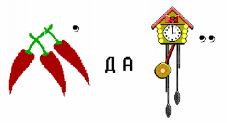  треугольник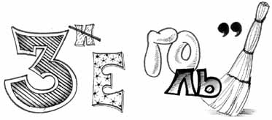 5.  МАТЕМАТИЧЕСКИЙ  КРОССВОРД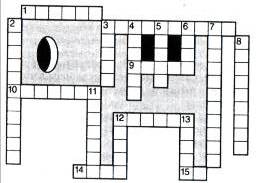 По горизонтали: 1. Значение буквы, при котором уравнение превращается в верное числовое равенство. 3. Величина, указывающая положение точки на координатном луче. 9 Денежная единица в России. 10. Великий математик и механик древности. 12. Единица измерения угла. 14. Натуральное число, часто используемое в русских народных пословицах. 15. Сто квадратных метров.ОТВЕТЫ:  1. Корень. 3. Координата. 9. Рубль. 10. Архимед. 12. Градус. 14. Семь. 15. Ар.По вертикали:  2. Числа, используемые при счёте. 3. Группа цифр в записи числа. 4. Угол, градусная мера которого больше нуля, но меньше 90 градусов. 5. Вид записи числа.6. Число, которое не может быть делителем . 7. Многоугольник. 8. Чертёж или рисунок, наглядно показывающий соотношение величин. 11. Компонент математического действия. 12. Элемент прямоугольного параллелепипеда, имеющий форму прямоугольника. 13. Результат действия сложения.ОТВЕТЫ:  2. Натуральные. 3. Класс. 4. Острый. 5. Дробь. 6. Нуль. 7. Треугольник. 8. Диаграмма. 11. Делимое. 12. Грань. 13. Сумма.6. «Звездный час» – каждая команда получает набор цифр (от 1 до 10).  1 – Пифагор; 2 – Эйлер; 3 – Ада Байрон; 4 – Герон; 5 –Декарт; 6 – Платон; 7 – Гортензия Лепот; 8 – Галуа; 9 – Евклид; 10 –Гаус;11 – Гипатия; 12 - ВиетВопросОтветСовременный вид тригонометрии придал швейцарский ученый – математик, живший в 18 веке. Он был соратником М. В. Лобачевского, работал с 20-летнего возраста в Российской академии наук. Последние 17 лет ученый был слепым, но работу не бросал: диктовал свои мысли ученикам, они же вели вычисления. Кто этот ученый?№ 2 – Леонард ЭйлерЭтот гениальный математик, который, несмотря на свою молодость, успел сделать много открытий в математике, но, к сожалению,  был убит на дуэли в 21 год. Кто это?№ 8 – Эварист ГалуаОт трудов этого ученого шли все замыслы дальнейшего, более совершенного обоснования геометрии. Ему принадлежат слова: «В математике нет царской дороги». Назовите имя учёного.№ 9 – ЕвклидПо дошедшим до нас сведениям первая женщина – математик была гречанка,  жившая в Александрии от 370 до 415 года. Назовите её имя?№ 11 – ГипатияЕе именем назван цветок, привезенный из Индии. Это великая французская вычислительница. Ёе имя?№7-Гортензия  ЛепотЕсли повторять древние легенды, то этот ученый в честь своего открытия принес в жертву быка, а может 100 быков. Его именем названо величайшее открытие. Его имя?№ 1 – ПифагорЕдинственная дочь английского поэта, творчество которого любили Пушкин, Лермонтов, Белинский, тоже занималась математикой. Кто эта женщина?№ 3 – Ада БайронВ "Метрике" даны правила и формулы для точного и приближённого расчёта различных геометрических фигур, для определения площади треугольника по трём сторонам, правила численного решения квадратных уравнений и приближённого извлечения квадратных и кубических корней. Кто это?№4 - ГеронПо профессии юрист. В 1591 ввёл буквенные обозначения не только для неизвестных величин, но и для коэффициентов уравнений. Ему принадлежит установление единообразного приёма решения уравнений 2-й, 3-й и 4-й степеней. Кто это?№12 – Франсуа Виет«Не знающий геометрии да не войдет в Академию». Кто автор этих слов?№6Философ античного мира – ПлатонС именем, какого ученого связано привычная для нас прямоугольная система координат?№5Рене ДекартНемецкий ученый, которого называют «королем математики»?№10Гаусс